○日高村総合評価方式取扱要綱（趣旨）第１条　この要綱は、日高村が発注する土木一式工事について、総合評価方式による競争入札を行うために必要な事項を定める。（定義）第２条　この要綱において、次に掲げる用語の意義は、当該各号に定めるところによる。(1)失格基準価格　当該契約の内容に適合した履行がされないと判断される価格をいう。（総合評価方式による競争入札）第３条　総合評価方式は、村長が適当と認める請負対象金額（消費税及び地方消費税を含む。）３，０００万円以上の土木一式工事発注の一般競争入札又は指名競争入札において適用する。（総合評価方式の方法）第４条　総合評価方式の施行は、地方自治法施行令（昭和２２年政令第１６号。以下「施行令」という。）第１６７条の１０の２の規定に基づくものとし、価格以外の評価として企業の施工能力及び配置予定技術者の能力その他必要と認められる事項の評定を行う。ただし、緊急工事対応能力については、入札の対象工事施工前に、当該施工箇所において、村の緊急工事発注依頼書による施工実績がある場合のみに適用し、評定を行う。２　前項の評価は別記を標準に発注工事に応じて定めるものとし、当該評価点（以下「技術等評価点」という。）を当該入札者の入札価格で除して評価値を算出し（小数点以下第５位以下切捨）、入札価格が予定価格の制限の範囲内で、かつ評価値の最も高い者を落札者とする。３　評価値が最も高い者が２者以上あるときの落札者は、くじ引きにより決定する。４　第２項の規定にかかわらず、入札価格が失格基準価格未満の者については、施行令第１６７条の１０の２第２項の規定に基づき、失格として落札者としない。５　失格基準価格は、発注工事の内容に応じて予定価格の１０分の７．５から１０分の９．２の額の範囲内で定めることができる。（一般競争入札の公告）第５条　総合評価方式による一般競争入札を行うときの入札公告の様式は、別途定める。２　入札公告は、総務課で頒布する方法及び、日高村ホームページへの掲載により行う。３　総合評価方式による一般競争入札に参加する者は、当該入札公告に定める入札参加申請を行わなければならない。（指名競争入札の指名通知）第６条　総合評価方式による指名競争入札を行うときの指名通知の様式は、別紙１のとおりとする。２　総合評価方式による指名競争入札に参加する者は、別紙１に定める様式により技術等評価点のための届出書を提出しなければならない。（学識経験者の意見聴取）第７条　総合評価方式を施行するにあたっては、施行令第１６７条の１０の２第４項の規定に基づき２人以上の学識経験者から意見を聴くものとする。２　前項の意見聴取は、別紙２により行う。（入札結果の公表）第８条　総合評価方式により落札者が決定されたときは、別紙3にまとめて総務課に据え置き閲覧の方式及び日高村ホームページへの掲載により公表する。（その他）第９条　この要綱に定めるもののほか、総合評価方式の施行に関し必要な事項は別に定める。附　則（令和２年６月19日告示第31号）この要綱は、令和２年６月19日から施行する。附　則（令和２年8月27日告示第43号）この要綱は、令和２年９月１日から施行する。	附　則（令和３年３月25日告示第13号）この要綱は、令和３年４月１日から施行する。	別記（第４条関係）総合評価方式評価基準　※「緊急工事対応能力」については、入札の対象工事施工前に、当該施工箇所において、村の緊急工事発注依頼書による施工実績がある場合のみに適用する。備考１　技術等評価点は、標準点を１００点とし、企業の施工能力５０点、配置予定技術者の能力５０点の計１００点を１０点に換算して、次の算式により算出する。　　ただし、緊急工事対応能力実績有りの場合は、１０点を１点に換算し、加算する。技術等評価点＝標準点（１００）＋加算点（企業の施工能力＋配置予定技術者の能力【＋緊急工事対応能力】：満点１０【１１点】）２　落札者決定のための評価値は、次の算式により算定する。評価値＝技術等評価点／入札価格（入札価格は百万円単位（例：35,420,000円＝35.420000）に換算し、商は小数点第５位切捨）別紙１（第６条関係）年　　月　　日総合評価方式指名競争入札指名通知書　　　　　　　　　　　　　様業者コード：（閲覧署名には、業者コードを記入してください。）日高村長　下記条件により指名しますので、入札に参加してください。　入札辞退をする場合には、その旨届け出てください。入札辞退により、今後の取引で不利益を受けることはありません。記総合評価の方法１　別添「同種工事の施工実績届出書」及び「配置予定技術者届出書」等の提出があった者に標準点100点を与え、評価基準による評価に基づき加算点を加える。加算点は、企業の施工能力評価50点、配置予定技術者の施工実績評価50点の計100点を最高点数10点として換算し、標準点に加える。ただし、緊急工事対応能力実績有りの場合は、最高点数11点として換算し、標準点に加える。２　標準点以下三点を加えた点数を当該入札参加者の入札価格（百万円単位に換算する。（例：35,420,000円＝35.420000））で序して得た数値（小数点第５位以下切り捨て、小数点第４位まで出数値化する。）を評価値とし、評価値によって落札者とする。３　入札価格が予定価格の範囲内で、かつ評価値の最も高い者を落札者とする。ただし、入札価格が別に定める失格基準価格未満のものにあっては、当該入札は失格として落札者としない。入札価格が予定価格の範囲内で、かつ評価値の最も高い者が２社以上ある場合の落札者は、くじ引きにより決定する。４　落札者は、「配置予定技術者届出書」で届け出た技術者を当該工事に配置しなければならない。別添総合評価方式指名競争入札評価基準　※「緊急工事対応能力」については、入札の対象工事施工前に、当該施工箇所において、村の緊急工事発注依頼書による施工実績がある場合のみに適用する。同種工事の施工実績届出書作成時留意事項同種工事とは、次の工事をいう。日高村及び高知県発注の工事であること。ただし、高知県発注の工事については、施工場所が日高村内の工事に限る。請負金額が2,000万円以上であること。（3,000万円以上ではないことに留意。）入札案件と同種工事（土木一式工事）であること。元請けとして完成・引渡が完了した同種工事であること。１　工事名欄　　　受注工事名を記載する。要件を満たす工事実績すべてをそれぞれ記載する。　　　請負金額の多寡は評価対象とならない。２　発注機関名欄	　具体的に記載する。（日高村○○課、高知県○○事務所等）３　施工場所欄	　具体的に記載する。（高知県高岡郡日高村○○等）４　契約金額欄	　最終契約金額（契約時でなく、変更契約があった場合には変更契約額を増減させた後の最終請負金額）を千円単位（千円未満切捨）で記載する。５　工期欄	　契約日でなく、着工日から完成日までとする。６　受注形態欄	　単体、ＪＶ（共同企業体）の別を記載する。ただし、ＪＶの場合には出資比率20％以上のものでなければ評価対象としない。７　工事内容欄	　工事概要を簡潔に記載する。８　添付資料	　施工実績の確認資料として（財）日本建設情報総合センターの工事実績情報システム（CORINS）に登録しているCORINS工事カルテ又は登録内容確認書の写しを添付する。	　なお、この添付資料の添付がない場合には、評価対象としない。９　同種工事の実績がない場合でも、無しとして記入し、提出すること。なお、提出がない場合は、施工実績なしとして評価する。災害時等の地域貢献届出書作成時の留意事項１　災害時等の地域貢献（災害時等協定）届出書該当となる箇所に〇をつけてください。なお、確認については、村が各所属団体事務局に確認します。２　災害時等の地域貢献（消防団加入等）届出書　　　消防団加入者は、届出日時点で引き続き３ヶ月以上雇用されている者に限る。消防団所属者の確認は、村消防担当者に確認します。３　災害時等の地域貢献（BCP）届出書　　　必要事項を記入の上、添付資料が必要な場合は添付し提出してください。配置予定技術者届出書作成時留意事項１　法令による免許欄	　保有免許の正式名称と（　　　）書きで取得年月日及び登録番号を記載する。経験年数は、届出日までの実務経験年数を記載する。　	　保有免許の確認資料として、技術検定合格証明書、監理技術者である場合には加えて監理技術者資格者証及び監理技術者講習修了証の写しを必ず添付する。この添付がない場合には当該保有資格を有する技術者とは認められず、入札参加資格なしとされるので注意。　　　なお、技術検定合格者でないが建設業法第７条第２号イ～ハに該当し同等の資格を有するとして届け出る場合には、それを証明するに足りる資料（写しで可）の添付が必要であること。２　雇用年月日欄	　配置予定技術者は届出日において引き続き３ヶ月以上雇用されている者でなければ、保有資格があっても届け出ることはできない。	　雇用年月日と雇用期間は届出日時点のものを記載し、引き続き３ヶ月以上雇用されていることを証明する健康保険証の写しを必ず添付する。この添付がない場合には引き続き３ヶ月以上雇用されているとは認められず、入札参加資格なしとされるので注意。	　何らかの事情で健康保険証の写しの添付ができない場合には、給与支払調書の写し等、３ヶ月以上雇用されていることが証明できる資料を添付すること。３　施工経験の概要欄	　「同種工事の施工届出書」に準ずるが、従事役職は監理技術者、主任技術者、現場代理人のいずれかに限る。工期の途中で変更になっている場合には、実績として認めない。４　配置予定技術者の実績　　　配置予定技術者としての実績がない場合でも無しと記載し、提出すること。継続学習制度（CPD）への取組届出書作成時留意事項必要事項を記入の上、添付資料が必要な場合は添付し提出してください。緊急工事対応能力適用時の留意事項１　添付書類　　　入札の対象工事施工前に、当該施工箇所において、村の緊急工事発注依頼書による施工実績がある場合は、「緊急工事発注依頼書」の写しを添付。　　　なお、この添付書類の添付がない場合には、評価対象としない。同種工事の施工実績届出書届出日　　　　　　　　　　　　　　　　　　　　　　　　　　　　　　　　　　　　工事番号　　　　　　　　　　　　　　　　　　　　　　　　　　　　　　　　　　　工事名　　　　　　　　　　　　　　会社名　　　　　　　　　　　　　　（注）１　共同企業体構成員としての施工実績は、出資比率20％以上のものに限る。　　　２　記載内容の確認資料として、CORINS工事カルテ又は登録内容確認書の写しを添付すること。災害時等の地域貢献（災害時等協定）届出書届出日　　　　　　　　　　　　　　　　　　　　　　　　　　　　　　　　　　　　工事番号　　　　　　　　　　　　　　　　　　　　　　　　　　　　　　　　　　　工事名　　　　　　　　　　　　　　会社名　　　　　　　　　　　　　　１　災害時等協定の有無（有無のどちらかに〇）有　　・　　無２　１が有の場合の所属団体（所属に〇。両方の場合は、日高村建設業協会のみ〇すること。）日高村建設業協会高知県建設業協会伊野支部※所属の有無については、村が各所属団体事務局に確認します。災害時等の地域貢献（消防団加入等）届出書届出日　　　　　　　　　　　　　　工事番号　　　　　　　　　　　　　　　　　　　　　　　　　　　　　　　　　　　工事名　　　　　　　　　　　　　　会社名　　　　　　　　　　　　　　１　日高村消防団協力事業所表示制度の認定　　　　　　有　　・　　無　　　（注）有の場合の確認は、村消防担当者に確認します。２　１が無の場合、従業員等の日高村消防団への加入状況　　　　　　有　　・　　無３　２が有の場合、下記事項入力ください。複数の場合は、１名のみ記入してください。(注)１　消防団加入者は、届出日時点で引き続き３ヶ月以上雇用されている者に限る。２　消防団所属者の確認は、村消防担当者に確認します。災害時等の地域貢献（BCP）届出書届出日　　　　　　　　　　　　　　工事番号　　　　　　　　　　　　　　　　　　　　　　　　　　　　　　　　　　　工事名　　　　　　　　　　　　　　会社名　　　　　　　　　　　　　　１　高知県建設業BCP審査会又は四国建設業審査会による認定（有無のどちらかに〇）　　　　　　有　　・　　無（注）高知県建設業BCP審査会又は四国建設業審査会による審査を受け、災害時の　事業継続力を備えている建設会社として交付された認定書の写しを添付。配置予定技術者届出書届出日　　　　　　　　　　　　　　工事番号　　　　　　　　　　　　　　　　　　　　　　　　　　　　　　　　　　　工事名　　　　　　　　　　　　　　会社名　　　　　　　　　　　　　　（注）１　共同企業体構成員としての施工実績は、出資比率20％以上のものに限る。　　　２　記載内容の確認資料として、CORINS工事カルテ又は登録内容確認書、健康保険証（３ヶ月以上雇用されていることが分かるもの）、技術検定合格証（これと同等の資格を有する場合には、それを証明するに足りる資料）、監理技術者の場合は監理技術者資格者証及び監理技術者講習修了証の写しを添付すること。継続学習制度（CPD）への取組届出書届出日　　　　　　　　　　　　　　工事番号　　　　　　　　　　　　　　　　　　　　　　　　　　　　　　　　　　　工事名　　　　　　　　　　　　　　会社名　　　　　　　　　　　　　　１　継続学習制度（CPD）への取組の有無　　　　　　有　　・　　無２　１が有りの場合は、該当する団体名に○をし、取得単位を記載してください。なお、複数存在する場合は、推奨単位に対する取得割合の一番大きなもののみご記入ください。（取得単位は、年ごと又は、複数年ごと）　　　　　　　　　　　　　　　　　　　　　　取得単位　　　　【参考：推奨単位※1】・(一社)全国土木施工管理技士会連合会　　（　　　　／年）【２０／年　又は１００／５年】・(公社)日本技術士会　　　　　　　　　　　（　　　　／年）　　【５０／年　　　　　　　　　　　　　　　　　　　　　　又は（　　　／３年）　　又は１５０／3年】・(公社)土木学会　　　　　　　　　　　　　（　　　　　　）　　【５０／年　　　　　　　　　　　　　　　　　　　　　　又は（　　　／５年）　又は２５０／５年】（注）当該年度の４月１日以降に各種団体により発行された学習履歴のわかる証明書の写しを添付。　※1　建設系CPD協議会の示す推奨獲得CPD単位及び日高村の決定によるもの。別紙２（第７条関係）　　　　　　　　　　　　　　　　　　　　　日高村総合評価方式評価一覧表(学識経験者意見聴取用)　　工事番号：                    工事名：　　予定価格（　税　抜　き　）：　　失格基準価格　（　税　抜　き　）：　　入札日時：　　　　　　　　　　入札場所：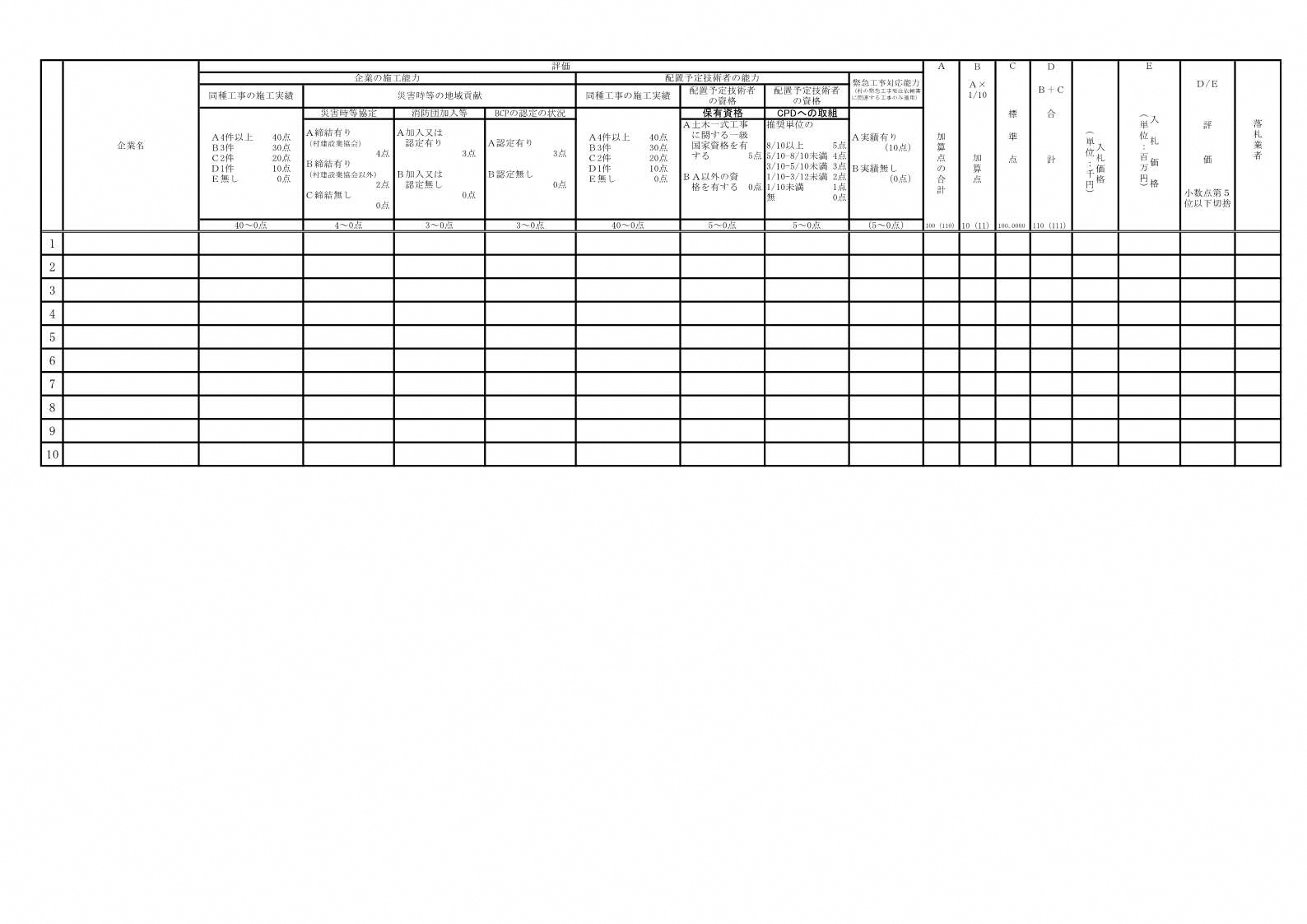 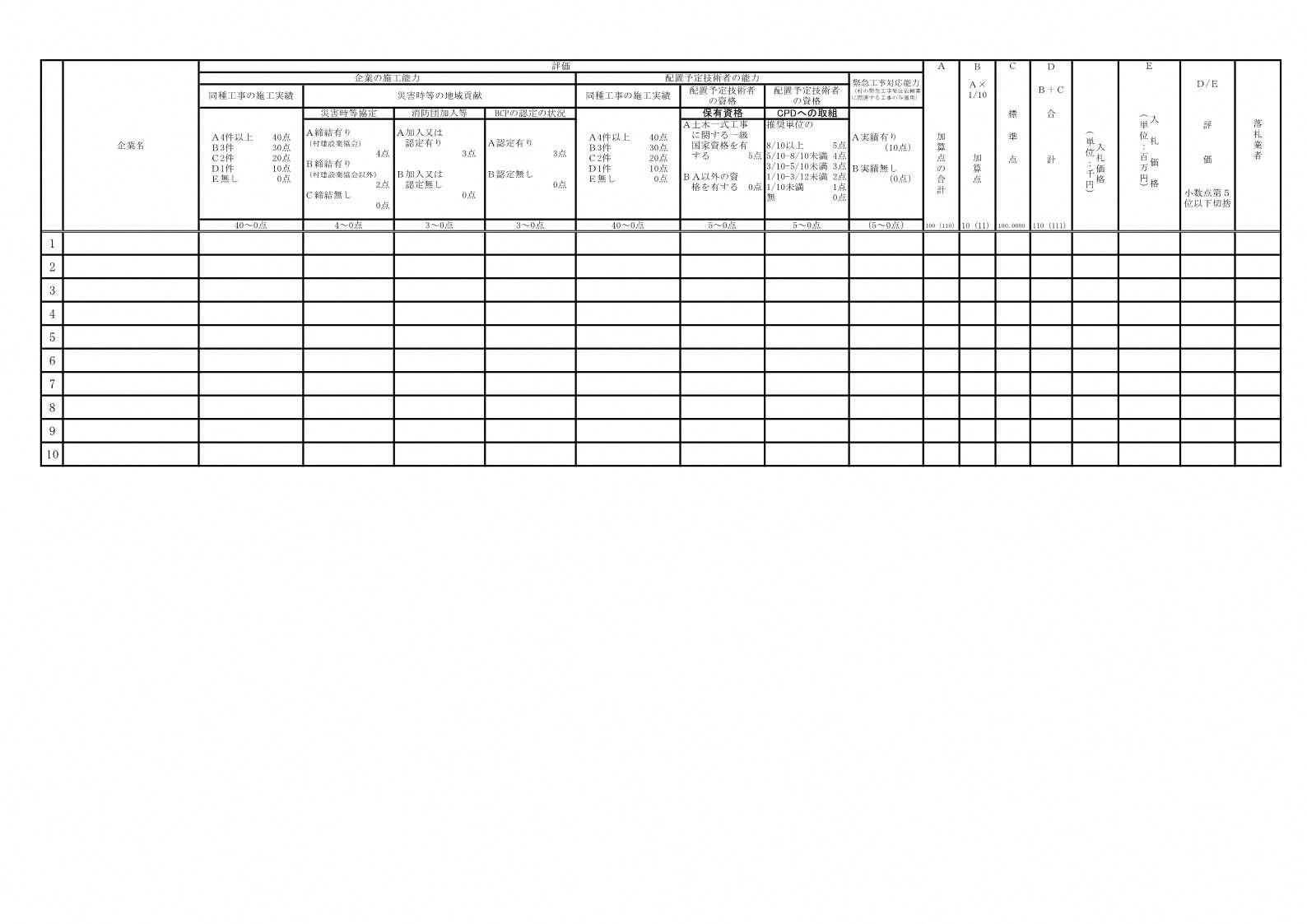 注　１　入札価格を除く、技術等評価点を入力して意見を徴収する。　　２　「企業の施工能力」「配置予定技術者の能力」の各欄には該当する評価欄に点数を記入し、加算点の合計を算定する。ただし「緊急工事対応能力」適用時は、関係する評価欄に点数　　　を入力する。　　３　本表と入札参加各社から提出された「同種工事の施工実績届出書」「配置予定技術者届出書」の写し（添付書類は不要。）を併せて提示して、意見聴取を受ける。ただし、緊急工事対応能力適用時は、「緊急工事発注依頼書」の写しを添付すること。別紙３（第８条関係）　　　　　　　　　　　　　　　　　　　　　日高村総合評価方式評価一覧表(公表用)　　工事番号：                    工事名：　　予定価格（税抜き）：　　失格基準価格　（　税　抜　き　）：　　入札日時：　　　　　　　　　　入札場所：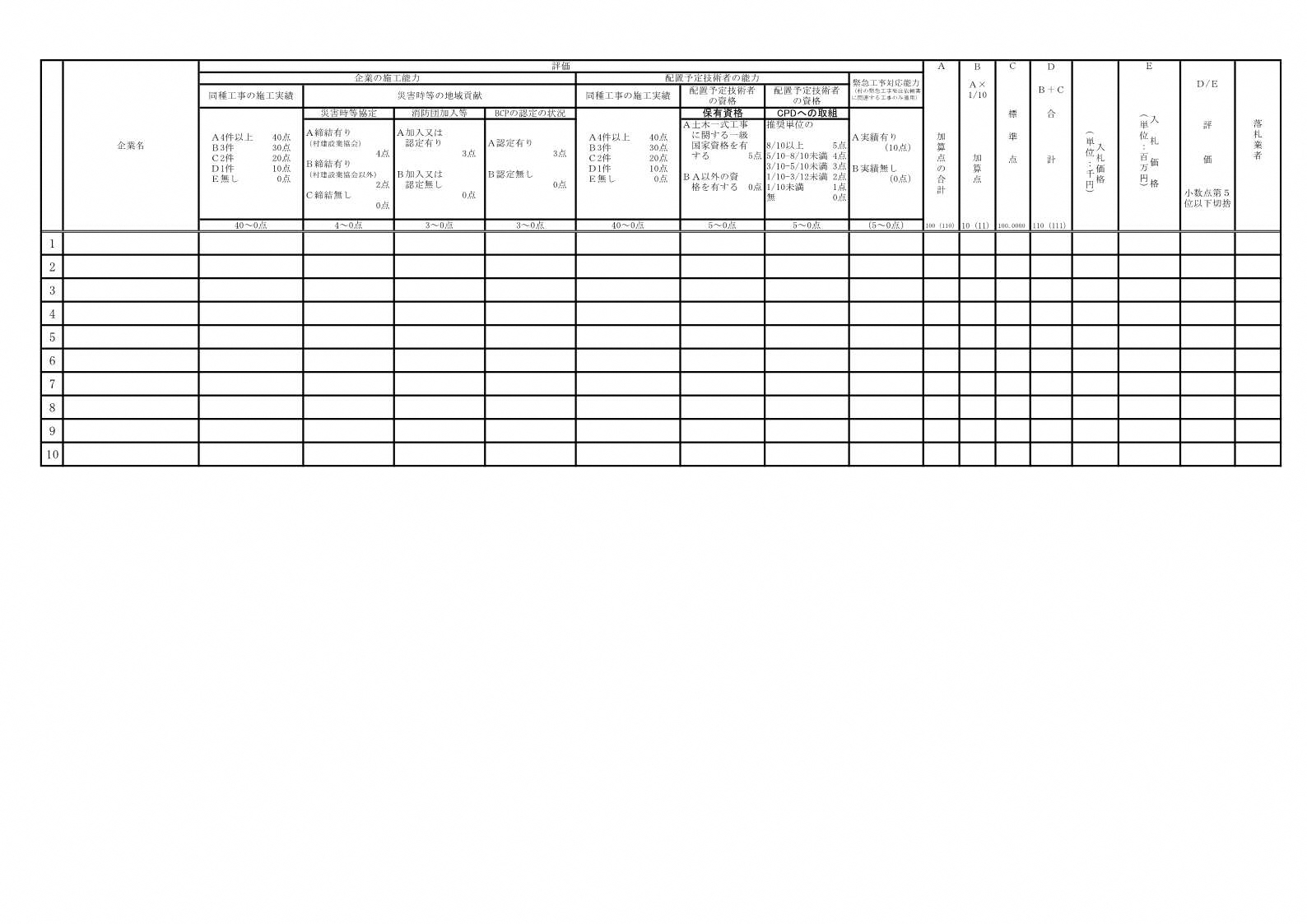 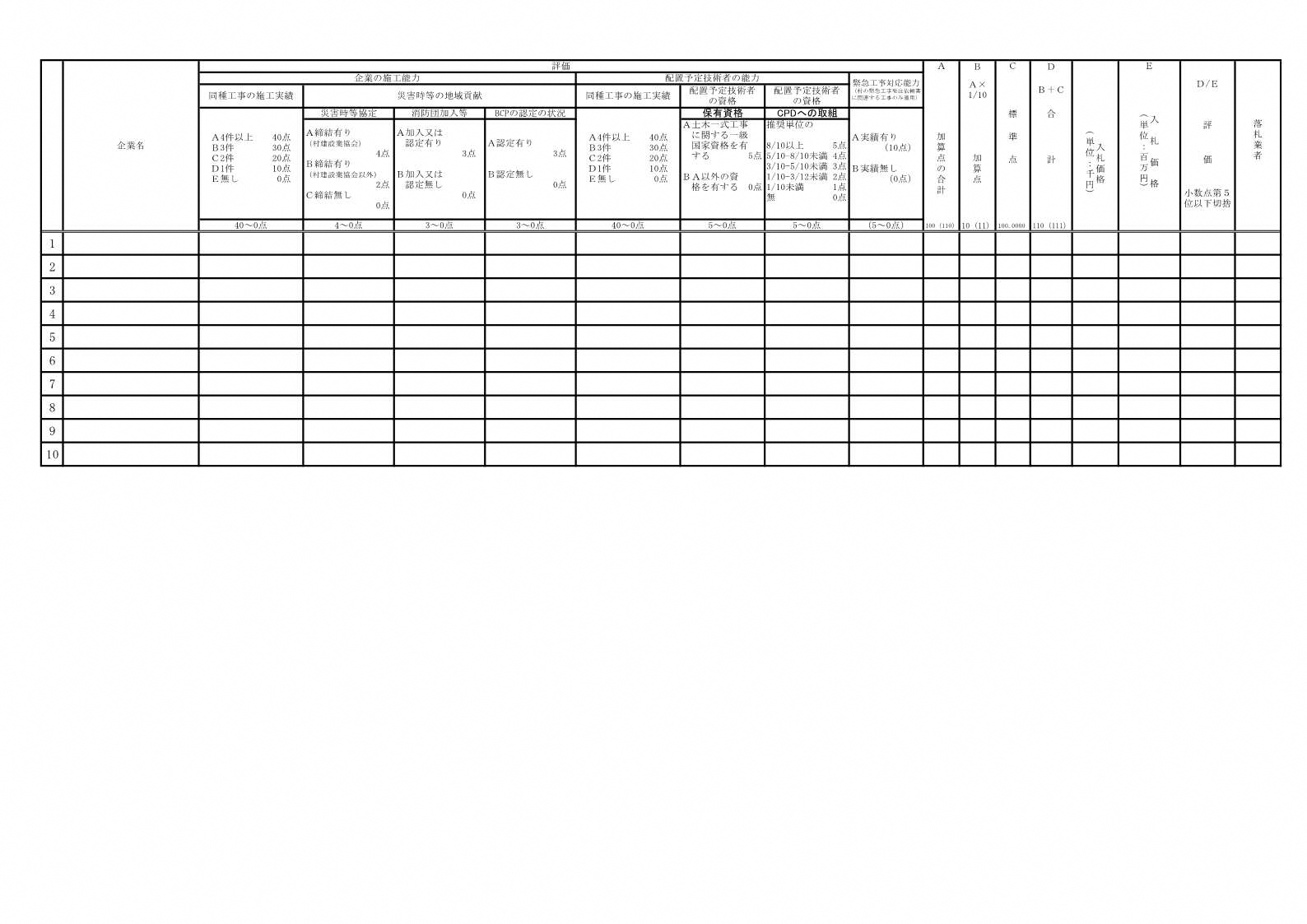 評価項目評価項目評価内容評価基準配　点企業の施工能力同種工事の施工実績同種工事の施工実績（過去１５年度及び当該年度）A 日高村及び高知県発注工事実績　4件以上40点企業の施工能力同種工事の施工実績同種工事の施工実績（過去１５年度及び当該年度）B日高村及び高知県発注工事実績　3件30点企業の施工能力同種工事の施工実績同種工事の施工実績（過去１５年度及び当該年度）C日高村及び高知県発注工事実績　2件20点企業の施工能力同種工事の施工実績同種工事の施工実績（過去１５年度及び当該年度）D日高村及び高知県発注工事実績　1件10点企業の施工能力同種工事の施工実績同種工事の施工実績（過去１５年度及び当該年度）E日高村及び高知県発注工事実績　無し0点企業の施工能力災害時等の地域貢献届出日現在において、日高村と災害時の応急対策活動協力に関する協定を締結している団体の構成員の有無A協定を締結した日高村建設業協会の構成員　　　　　有り4点企業の施工能力災害時等の地域貢献届出日現在において、日高村と災害時の応急対策活動協力に関する協定を締結している団体の構成員の有無B協定を締結した日高村建設業協会以外の構成員　　　有り2点企業の施工能力災害時等の地域貢献届出日現在において、日高村と災害時の応急対策活動協力に関する協定を締結している団体の構成員の有無C協定を締結した団体の構成員　　　　　　　　　無し0点企業の施工能力災害時等の地域貢献届出日現在において、日高村消防団へ加入している従業員の有無又は日高村消防団協力事業所の認定の有無A 加入又は認定　　　　有り3点企業の施工能力災害時等の地域貢献届出日現在において、日高村消防団へ加入している従業員の有無又は日高村消防団協力事業所の認定の有無B 加入又は認定　　　　無し0点企業の施工能力災害時等の地域貢献BCP（業務継続計画）の認定の状況高知県建設業BCP審査会又は四国建設業審査会による認定　有り3点企業の施工能力災害時等の地域貢献BCP（業務継続計画）の認定の状況高知県建設業BCP審査会又は四国建設業審査会による認定　無し0点配置予定技術者の能力同種工事の施工実績届出日現在において、日高村消防団へ加入している従業員の有無又は日高村消防団協力事業所の認定の有無A 日高村及び高知県発注工事実績　4件以上40点配置予定技術者の能力同種工事の施工実績届出日現在において、日高村消防団へ加入している従業員の有無又は日高村消防団協力事業所の認定の有無B日高村及び高知県発注工事実績　3件30点配置予定技術者の能力同種工事の施工実績届出日現在において、日高村消防団へ加入している従業員の有無又は日高村消防団協力事業所の認定の有無C日高村及び高知県発注工事実績　2件20点配置予定技術者の能力同種工事の施工実績届出日現在において、日高村消防団へ加入している従業員の有無又は日高村消防団協力事業所の認定の有無D日高村及び高知県発注工事実績　1件10点配置予定技術者の能力同種工事の施工実績届出日現在において、日高村消防団へ加入している従業員の有無又は日高村消防団協力事業所の認定の有無E日高村及び高知県発注工事実績　無し0点配置予定技術者の能力配置予定技術者の資格主任技術者の保有する資格A土木一式工事に関する一級国家資格を有する5点配置予定技術者の能力配置予定技術者の資格主任技術者の保有する資格B  A以外の資格を有する0点配置予定技術者の能力配置予定技術者の資格　「土木一式工事に関する一級国家資格」とは、以下のとおり。◎建設業法…1級建設機械施工技士、1級土木施工管理技士◎技術士法…建設及び総合技術監理「建設」、農業及び総合技術監理「農業土木」、水産及び総合技術監理「水産土木」、森林及び総合技術監理「森林土木」　「土木一式工事に関する一級国家資格」とは、以下のとおり。◎建設業法…1級建設機械施工技士、1級土木施工管理技士◎技術士法…建設及び総合技術監理「建設」、農業及び総合技術監理「農業土木」、水産及び総合技術監理「水産土木」、森林及び総合技術監理「森林土木」　「土木一式工事に関する一級国家資格」とは、以下のとおり。◎建設業法…1級建設機械施工技士、1級土木施工管理技士◎技術士法…建設及び総合技術監理「建設」、農業及び総合技術監理「農業土木」、水産及び総合技術監理「水産土木」、森林及び総合技術監理「森林土木」配置予定技術者の能力配置予定技術者の資格継続学習制度（CPD）への取組取得単位数、有効単位数：単年又は過去3年ないし5年(一社)全国土木施工管理技士会連合会(公社)日本技術士会(公社)土木学会推奨単位※1の10分の8以上5点配置予定技術者の能力配置予定技術者の資格継続学習制度（CPD）への取組取得単位数、有効単位数：単年又は過去3年ないし5年(一社)全国土木施工管理技士会連合会(公社)日本技術士会(公社)土木学会推奨単位の10分の5以上10分の8未満4点配置予定技術者の能力配置予定技術者の資格継続学習制度（CPD）への取組取得単位数、有効単位数：単年又は過去3年ないし5年(一社)全国土木施工管理技士会連合会(公社)日本技術士会(公社)土木学会推奨単位の10分の3以上10分の5未満3点配置予定技術者の能力配置予定技術者の資格継続学習制度（CPD）への取組取得単位数、有効単位数：単年又は過去3年ないし5年(一社)全国土木施工管理技士会連合会(公社)日本技術士会(公社)土木学会推奨単位の10分の1以上10分の3未満2点配置予定技術者の能力配置予定技術者の資格継続学習制度（CPD）への取組取得単位数、有効単位数：単年又は過去3年ないし5年(一社)全国土木施工管理技士会連合会(公社)日本技術士会(公社)土木学会推奨単位の10分の1未満1点配置予定技術者の能力配置予定技術者の資格継続学習制度（CPD）への取組取得単位数、有効単位数：単年又は過去3年ないし5年(一社)全国土木施工管理技士会連合会(公社)日本技術士会(公社)土木学会無し0点配置予定技術者の能力配置予定技術者の資格継続学習制度（CPD）への取組取得単位数、有効単位数：単年又は過去3年ないし5年(一社)全国土木施工管理技士会連合会(公社)日本技術士会(公社)土木学会※1　建設系CPD協議会の示す推奨獲得CPD単位。※1　建設系CPD協議会の示す推奨獲得CPD単位。以下、村の緊急工事発注依頼書による施工実績がある場合のみに適用する。以下、村の緊急工事発注依頼書による施工実績がある場合のみに適用する。以下、村の緊急工事発注依頼書による施工実績がある場合のみに適用する。以下、村の緊急工事発注依頼書による施工実績がある場合のみに適用する。以下、村の緊急工事発注依頼書による施工実績がある場合のみに適用する。緊急工事対応能力緊急工事対応能力村の緊急工事発注依頼書に基づく工事の実績A　実績　有り10点緊急工事対応能力緊急工事対応能力村の緊急工事発注依頼書に基づく工事の実績B　実績　無し0点落札決定の方法　別添評価基準に基づく評価方法により、価格以外の要素と価格を総合的に評価して落札者を決定する総合評価方式とする。同種工事の施工実績届出書等提出期限　　　　　年　　月　　日17:00までに「同種工事の施工実績届出書」及び「配置予定技術者届出書」等の提出のない者の入札は、無効とする。入札保証金　免除する。予 　定 　価 　格　事後公表失格基準価格　事後公表契約保証金　別に定める方法により、請負代金額の10分の1以上の金額を保証する現金の納付又は保証書等の提出を求める。入札の無効日高村契約規則第18条及び第28条に該当する入札は無効とする。そ　　　の　　　他競争入札参加者の入札心得の各条項を承知のこと。入札日時及び場所　　　　　年　　月　　日　　時　　分　日高村○○工事名及び工事番号　　　　　　工事（　　　第　　　号）設計図書の閲覧　　　　　年　　月　　日まで　　　　　　　において閲覧できる。評価項目評価項目評価内容評価基準配　点企業の施工能力同種工事の施工実績同種工事の施工実績（過去１５年度及び当該年度）A 日高村及び高知県発注工事実績　4件以上40点企業の施工能力同種工事の施工実績同種工事の施工実績（過去１５年度及び当該年度）B日高村及び高知県発注工事実績　3件30点企業の施工能力同種工事の施工実績同種工事の施工実績（過去１５年度及び当該年度）C日高村及び高知県発注工事実績　2件20点企業の施工能力同種工事の施工実績同種工事の施工実績（過去１５年度及び当該年度）D日高村及び高知県発注工事実績　1件10点企業の施工能力同種工事の施工実績同種工事の施工実績（過去１５年度及び当該年度）E日高村及び高知県発注工事実績　無し0点企業の施工能力災害時等の地域貢献届出日現在において、日高村と災害時の応急対策活動協力に関する協定を締結している団体の構成員の有無A協定を締結した日高村建設業協会の構成員　　　　　有り4点企業の施工能力災害時等の地域貢献届出日現在において、日高村と災害時の応急対策活動協力に関する協定を締結している団体の構成員の有無B協定を締結した日高村建設業協会以外の構成員　　　有り2点企業の施工能力災害時等の地域貢献届出日現在において、日高村と災害時の応急対策活動協力に関する協定を締結している団体の構成員の有無C協定を締結した団体の構成員　　　　　　　　　無し0点企業の施工能力災害時等の地域貢献届出日現在において、日高村消防団へ加入している従業員の有無又は日高村消防団協力事業所の認定の有無A 加入又は認定　　　　有り3点企業の施工能力災害時等の地域貢献届出日現在において、日高村消防団へ加入している従業員の有無又は日高村消防団協力事業所の認定の有無B 加入又は認定　　　　無し0点企業の施工能力災害時等の地域貢献BCP（業務継続計画）の認定の状況高知県建設業BCP審査会又は四国建設業審査会による認定　有り3点企業の施工能力災害時等の地域貢献BCP（業務継続計画）の認定の状況高知県建設業BCP審査会又は四国建設業審査会による認定　無し0点配置予定技術者の能力同種工事の施工実績届出日現在において、日高村消防団へ加入している従業員の有無又は日高村消防団協力事業所の認定の有無A 日高村及び高知県発注工事実績　4件以上40点配置予定技術者の能力同種工事の施工実績届出日現在において、日高村消防団へ加入している従業員の有無又は日高村消防団協力事業所の認定の有無B日高村及び高知県発注工事実績　3件30点配置予定技術者の能力同種工事の施工実績届出日現在において、日高村消防団へ加入している従業員の有無又は日高村消防団協力事業所の認定の有無C日高村及び高知県発注工事実績　2件20点配置予定技術者の能力同種工事の施工実績届出日現在において、日高村消防団へ加入している従業員の有無又は日高村消防団協力事業所の認定の有無D日高村及び高知県発注工事実績　1件10点配置予定技術者の能力同種工事の施工実績届出日現在において、日高村消防団へ加入している従業員の有無又は日高村消防団協力事業所の認定の有無E日高村及び高知県発注工事実績　無し0点配置予定技術者の能力配置予定技術者の資格主任技術者の保有する資格A土木一式工事に関する一級国家資格を有する5点配置予定技術者の能力配置予定技術者の資格主任技術者の保有する資格B  A以外の資格を有する0点配置予定技術者の能力配置予定技術者の資格　「土木一式工事に関する一級国家資格」とは、以下のとおり。◎建設業法…1級建設機械施工技士、1級土木施工管理技士◎技術士法…建設及び総合技術監理「建設」、農業及び総合技術監理「農業土木」、水産及び総合技術監理「水産土木」、森林及び総合技術監理「森林土木」　「土木一式工事に関する一級国家資格」とは、以下のとおり。◎建設業法…1級建設機械施工技士、1級土木施工管理技士◎技術士法…建設及び総合技術監理「建設」、農業及び総合技術監理「農業土木」、水産及び総合技術監理「水産土木」、森林及び総合技術監理「森林土木」　「土木一式工事に関する一級国家資格」とは、以下のとおり。◎建設業法…1級建設機械施工技士、1級土木施工管理技士◎技術士法…建設及び総合技術監理「建設」、農業及び総合技術監理「農業土木」、水産及び総合技術監理「水産土木」、森林及び総合技術監理「森林土木」配置予定技術者の能力配置予定技術者の資格継続学習制度（CPD）への取組取得単位数、有効単位数：単年又は過去3年ないし5年(一社)全国土木施工管理技士会連合会(公社)日本技術士会(公社)土木学会推奨単位※1の10分の8以上5点配置予定技術者の能力配置予定技術者の資格継続学習制度（CPD）への取組取得単位数、有効単位数：単年又は過去3年ないし5年(一社)全国土木施工管理技士会連合会(公社)日本技術士会(公社)土木学会推奨単位の10分の5以上10分の8未満4点配置予定技術者の能力配置予定技術者の資格継続学習制度（CPD）への取組取得単位数、有効単位数：単年又は過去3年ないし5年(一社)全国土木施工管理技士会連合会(公社)日本技術士会(公社)土木学会推奨単位の10分の3以上10分の5未満3点配置予定技術者の能力配置予定技術者の資格継続学習制度（CPD）への取組取得単位数、有効単位数：単年又は過去3年ないし5年(一社)全国土木施工管理技士会連合会(公社)日本技術士会(公社)土木学会推奨単位の10分の1以上10分の3未満2点配置予定技術者の能力配置予定技術者の資格継続学習制度（CPD）への取組取得単位数、有効単位数：単年又は過去3年ないし5年(一社)全国土木施工管理技士会連合会(公社)日本技術士会(公社)土木学会推奨単位の10分の1未満1点配置予定技術者の能力配置予定技術者の資格継続学習制度（CPD）への取組取得単位数、有効単位数：単年又は過去3年ないし5年(一社)全国土木施工管理技士会連合会(公社)日本技術士会(公社)土木学会無し0点配置予定技術者の能力配置予定技術者の資格継続学習制度（CPD）への取組取得単位数、有効単位数：単年又は過去3年ないし5年(一社)全国土木施工管理技士会連合会(公社)日本技術士会(公社)土木学会※1　建設系CPD協議会の示す推奨獲得CPD単位。※1　建設系CPD協議会の示す推奨獲得CPD単位。以下、村の緊急工事発注依頼書による施工実績がある場合のみに適用する。以下、村の緊急工事発注依頼書による施工実績がある場合のみに適用する。以下、村の緊急工事発注依頼書による施工実績がある場合のみに適用する。以下、村の緊急工事発注依頼書による施工実績がある場合のみに適用する。以下、村の緊急工事発注依頼書による施工実績がある場合のみに適用する。緊急工事対応能力緊急工事対応能力村の緊急工事発注依頼書に基づく工事の実績A　実績　有り10点緊急工事対応能力緊急工事対応能力村の緊急工事発注依頼書に基づく工事の実績B　実績　無し0点工　事　名　称　等工事名工　事　名　称　等発注機関名工　事　名　称　等施工場所工　事　名　称　等契約金額　　　　　　　　　　　　　　　　千円工　事　名　称　等工期　　　　　年　　月　　日～　　　　年　　月　　日工　事　名　称　等受注形態（ＪＶの場合はその出資比率　　％）工　　事　　内　　容施工方法　規模　寸法等　消防団加入者氏名消防団加入者住所生年月日　　　　年　　月　　日雇用年月　　年　　月　　日（　　年　　ヶ月）所属する消防団名消防団所属期間　　　年　　月　　日～　現在所属中配置予定技術者氏名配置予定技術者氏名生年月日生年月日年　　月　　日法令による免許法令による免許（経験年数　年　ヶ月）雇用年月雇用年月　　年　　月　　日（　　年　　ヶ月）施　工　経　験　の　概　要工事名施　工　経　験　の　概　要発注機関名施　工　経　験　の　概　要施工場所施　工　経　験　の　概　要契約金額施　工　経　験　の　概　要工期施　工　経　験　の　概　要受注形態施　工　経　験　の　概　要従事役職施　工　経　験　の　概　要工事内容施工方法規　　模寸 法 等落札情報工事契約者：落札情報実施額：円（内消費税　　　　円）落札情報契約金額：円（内消費税　　　　円）落札情報工期：　　　　年　　月　　日～　　　年　月　日落札情報工事場所：